Select source of image uploading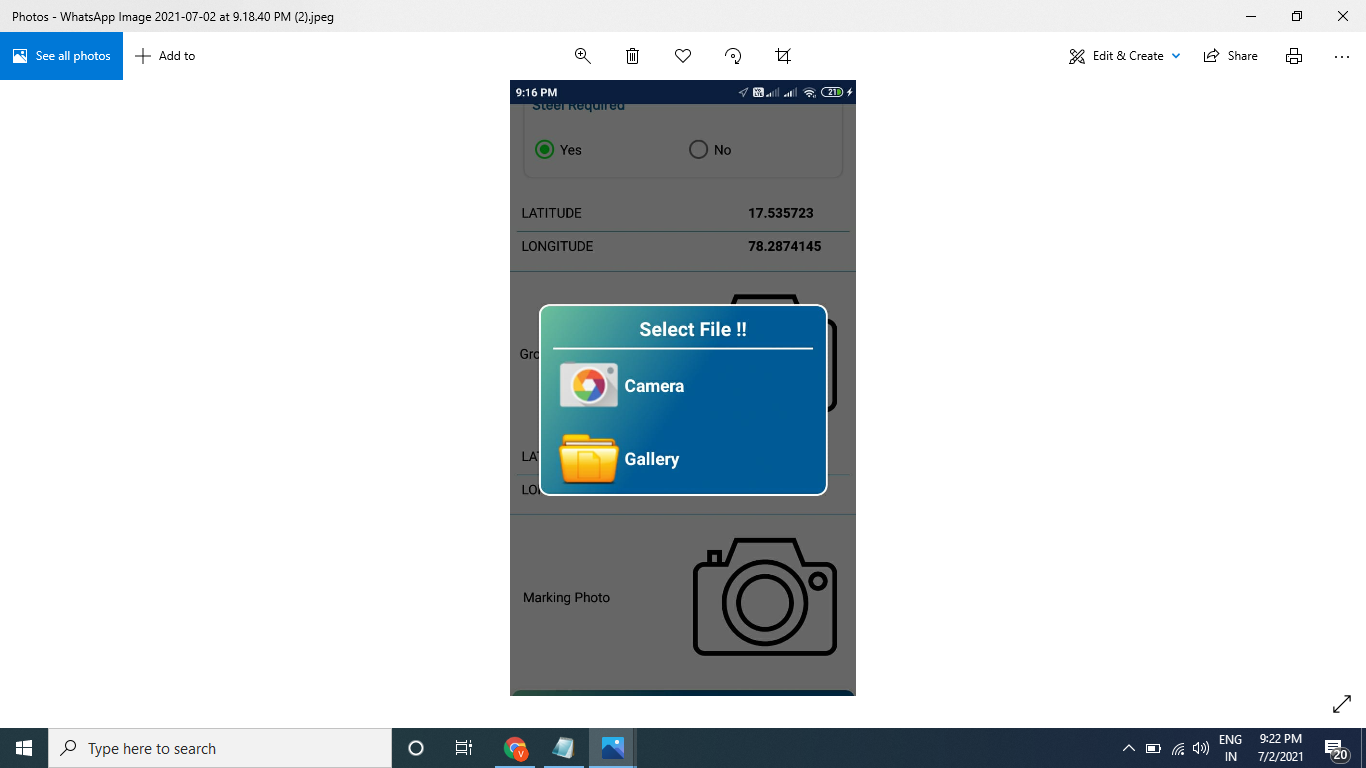 Select Camera to proceed further for Grounding Photo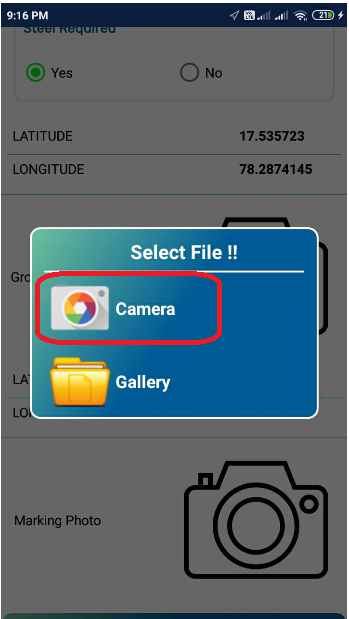 Take a photo and then select to proceed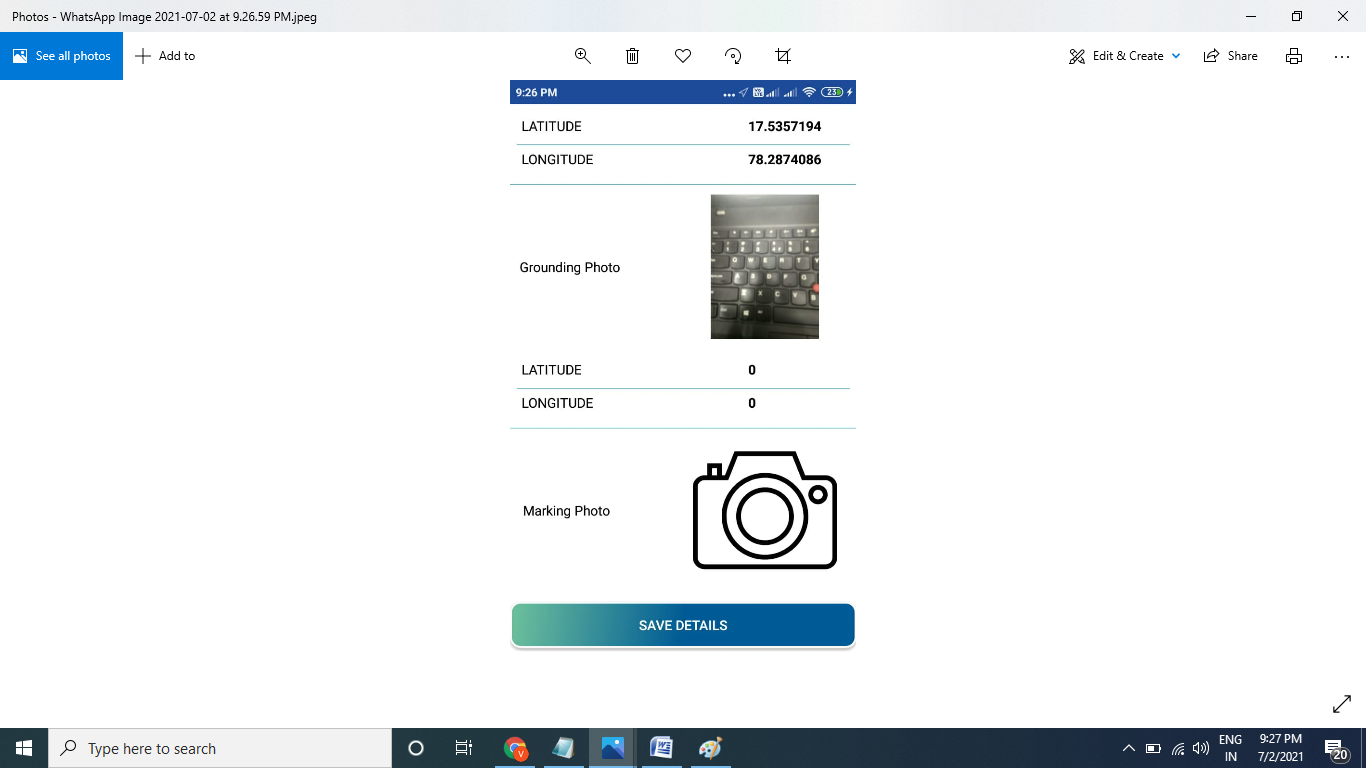 Select Gallery to upload photo for Marking Photo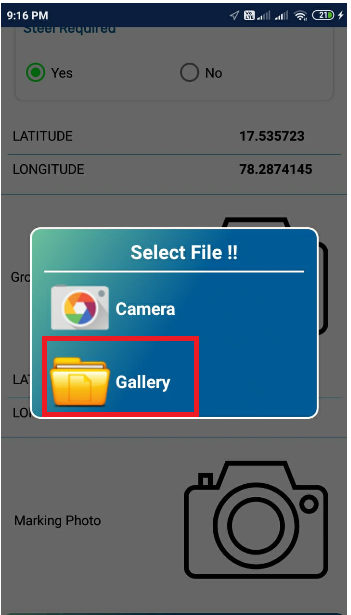 Select the images from Gallery as shown below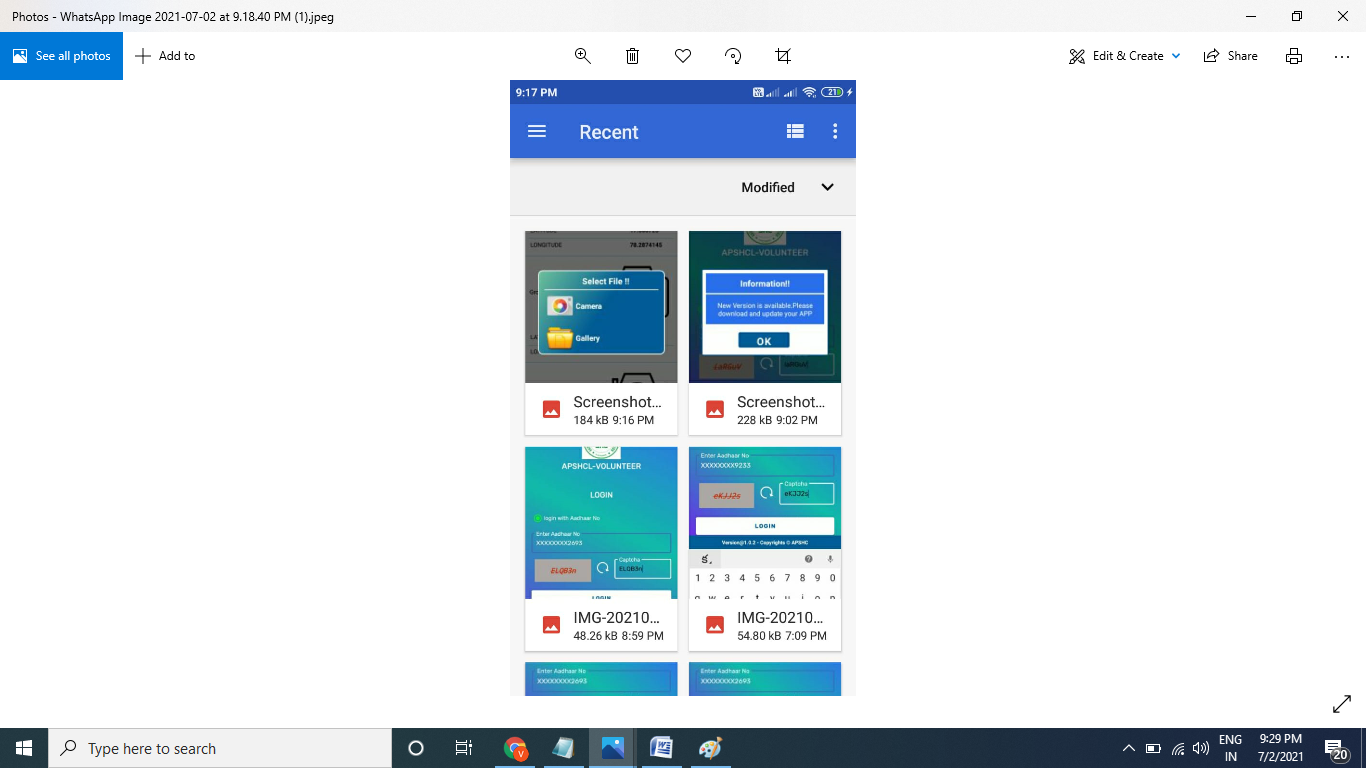 Both the images uploaded and shown as below. Then click on Save Details to complete the application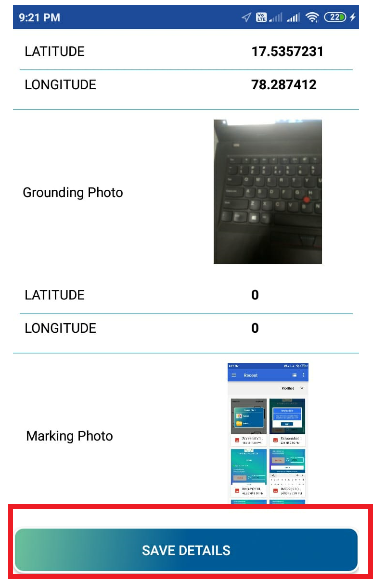 Success message shows as below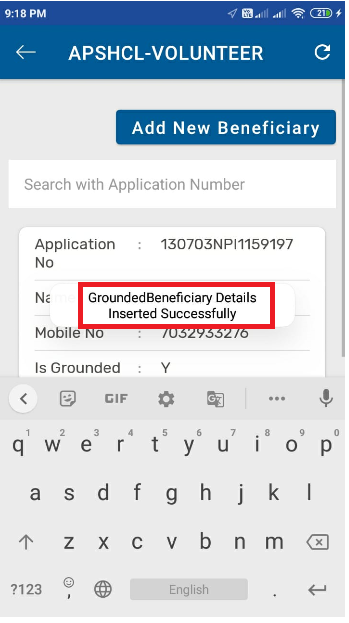 